«ОПАСНЫЕ» ГРУППЫ В СОЦИАЛЬНЫХ СЕТЯХГруппа в социальной сети «Вконтакте»«Ярославский модник от Рейха»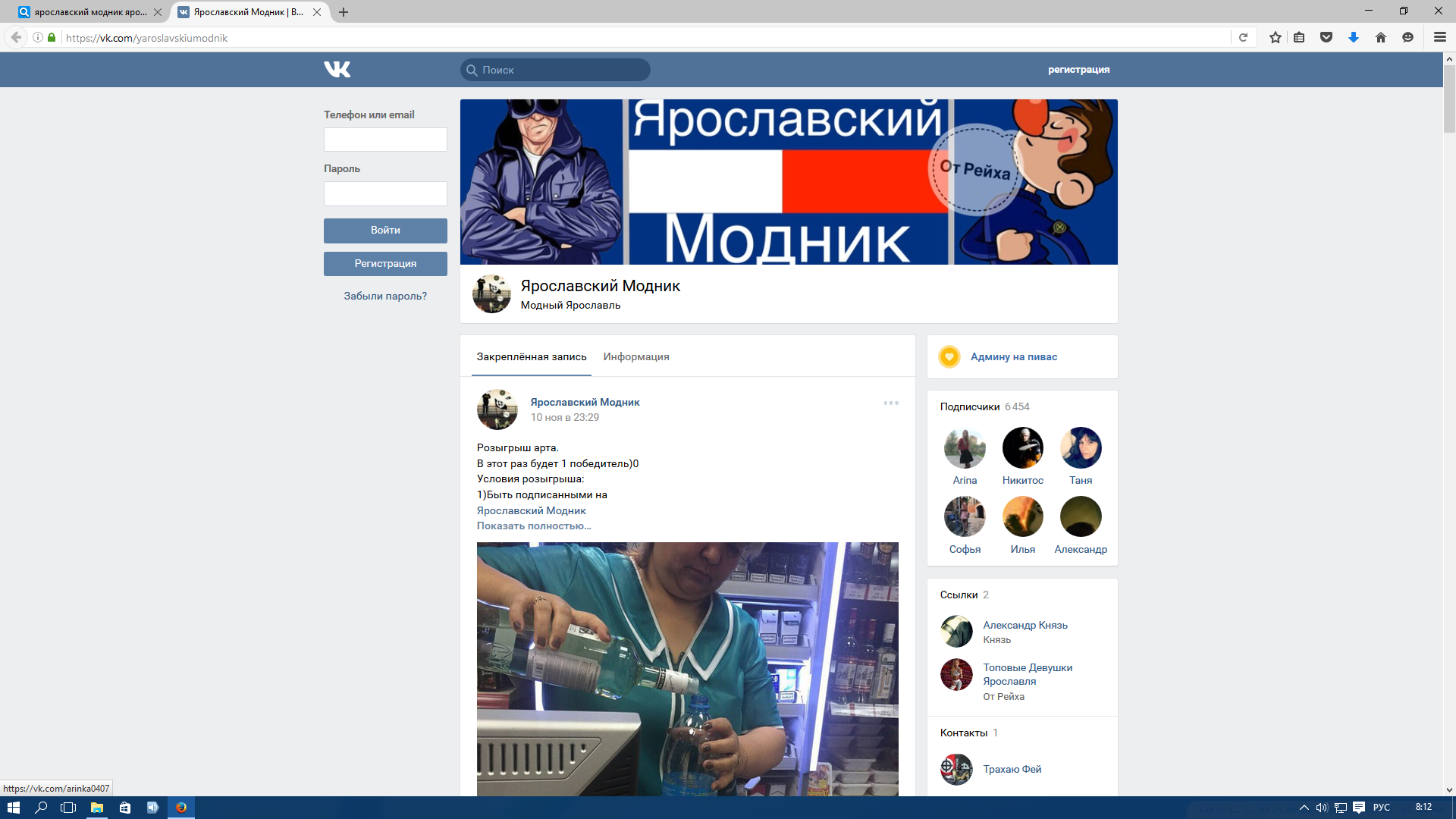 Группа в социальной сети «Вконтакте»«Зашквар»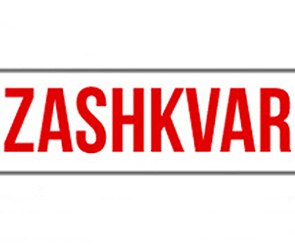 Группа в социальной сети «Вконтакте»«Спалили «Ярославль»Группа в социальной сети «Вконтакте»«Социальная деградация»Направление «Сrips»